МАУ ДО «Ракитянский Дом детского творчества»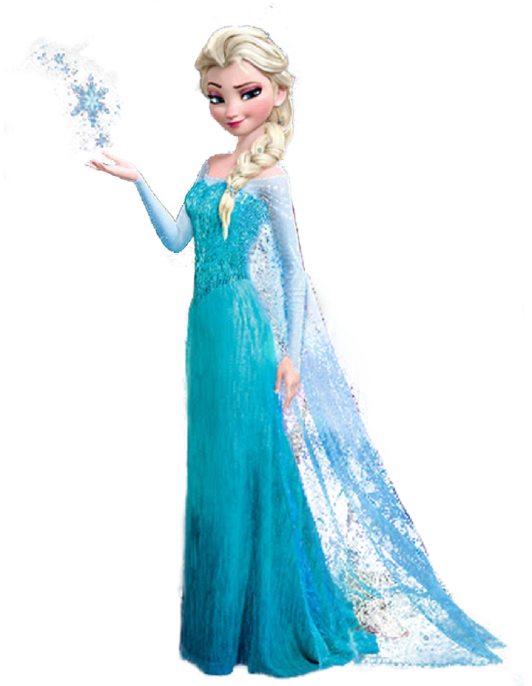 Сценарий новогоднего праздника для воспитанников 12 – 15 лет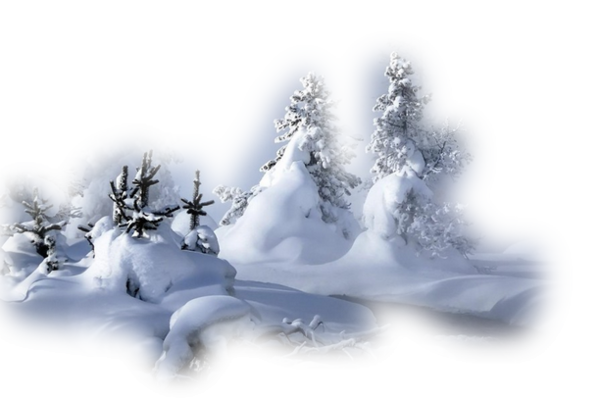 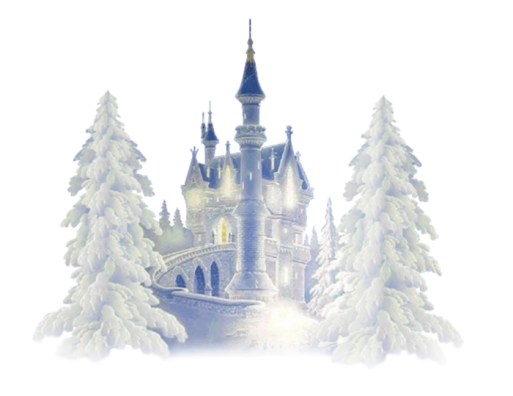 Автор: Индутенко Валентина ВасильевнаПедагог дополнительного образования МАУ ДО «Ракитянский ДДТ»2024 годЗвучит мелодия детской новогодней песни. Детская студия Родники - «Новый год у ворот». Слова В. Графчиковой, музыка Е. Лучникова.В зале - празднично украшенная елка, зал оформлен гирляндами, серпантином, снежинками. Висит  панно выполненное воспитанниками -  Дед Мороз, Снегурочка и Ёлочка.Ход праздникаДети, переодетые в новогодние костюмы, входят в зал, где звучат мелодии детских новогодних песен.Педагог расставляет детей, и они дружно ведут хоровод  вокруг елки и поют песню:«Новогодний хоровод»Слова Ю. Леднева. Музыка А. Островского Хоровод, хоровод... Пляшет маленький народ. Танцевать у нашей елки Мы готовы целый год! Красота, красота... Наша елочка густа. Не достанешь до макушки. Вот какая высота! Под кустом, под кустом Кто-то с рыженьким хвостом Это хитрая лисичка, Под кусточком лисий дом. Снег идет, снег идет... Здравствуй, здравствуй, Новый год! До чего ж у нас веселыйВозле елки хоровод! Хоровод, хоровод... Пляшет маленький народ. Танцевать у нашей елки Мы готовы целый год! После хоровода все дети садятся на места в зале.На сцену выходит  Снежная Королева: - Сколько сегодня гостей собралось на наш  праздник!  Все нарядные! Здесь я вижу  зайчика,  медвежонка, рыжую лису. А это кто? Я узнала это волк, зубами шелк.А где мои помощницы снежинки, хлопушки? Дети дружно: «Мы здесь!»Снежная  Королева: - Кого я не назвала, встаньте, хочу увидеть на вас.Дети встают.Снежная Королева: - Вот теперь я начинаю наш праздник!- Здравствуйте, гости дорогие! Новый год стучится в двери, В новый год мы в сказку верим, В новый год прекрасной Феей Чудеса приходят в дом. От души вас поздравляем И здоровья всем желаем Пусть для каждого счастливым Будет этот Новый год! 1Ребенок: - Скоро-скоро Новый ГодНа санях примчится.Вот уже, наверно, онК нам в окно стучится.(И. Агеева)2 Ребенок: - В нашем зале шум и смех,  Не смолкает пение.  Наша елка лучше всех!  В этом нет сомнения.(Т. Мельникова)3 Ребенок:-Наступает Новый год – Я оденусь ярко! Дед Мороз ко мне придет – С ним мешок подарков! (Е. Никифорова)Снежная Королева: - Молодцы! А теперь давайте поздороваемся с нашей прекрасной  Елочкой! Дружно-дружно скажем “Здравствуй, наша Елочка!” Три-четыре! Дети дружно говорят.  4 Ребенок: - Елочка, Елочка! Нарядная такая! Зеленые иголочки Снежинками сверкают! А теперь споем песенку про нашу елочку-красавицу!  Дети поют песенка про елочку. - Мы на праздник торопились, Подгонял вас Дед Мороз, Подрумянил по дороге Ваши щеки и Ваш нос. Но от этого вы стали И красивей и свежей А теперь согреться нужно В круг под елочку  скорей!»Дети водят хоровод вокруг елки. И вот из-за елки выходит  Герда (с санками), оглядывается и спрашивает,  обращаясь к ребятам:   «Где это я и  почему так много ребят собралось?»Ребята: «К  нам приходит Новый год!»Герда:  « Я  такого не знаю (грустно)»Ребята: « Но как же, Новый год приходит к каждому в дом, ты не можешь его не знать!Герда: «Возможно он приходил, но я давно не была дома…»Подходит Снежная Королева,  берет Герду за руку и та замирает от холода…Снежная Королева: «Кто  эта девочка? Почему она мешает нашему празднику?»Ребята: - И совсем она не мешает, наверно заблудилась она?На сцену выходит мальчик (Кай)…Снежная королева: « Ты почему, не спросившись,  вышел на сцену ..?Кай: «Мне показалось или я слышал  знакомый голос (грустно)?..»Снежная Королева: -Дорогой мой мальчик, тебе показалось, сегодня может, что угодно казаться, ведь сегодня столько чудес может произойти и с тобой и со всеми нами! Не обращай внимание,  и слушай меня!(Герда стоит лицом к  елке)Кай (грустно): - А кто это (показывает на Герду)?Снежная Королева: - Где?Кай смотрит в сторону Герды.Снежная Королева: Ах, ты об этой  девочке спрашиваешь? Забрела к нам незнакомка, чтобы испортить нам праздник, я ее  и заколдовала, правда ребята?Ребята:- Нет, не правда, она только спросила, куда она попала и почему столько ребят?Кай: - Госпожа Королева, почему ты говоришь неправду?Ребята: -Королева ее заколдовала (кричат)Снежная Королева: -Ребята,    ведь я для вас устроила такой праздник, а вы меня в чем - то обвиняете?..Ребята: -Мы догадываемся, что вот так ты заманиваешь детей, а потом  заколдовываешь и оставляешь служить у себя…Снежная Королева: -Ну что вы ребята, я добрая!!!Кай:- Я вспомнил, ты  так же пригласила  меня на праздник, и вдруг я стал таким. Я  догадываюсь,  ведь ты так же заколдовала меня, как и эту девочку?Кай: -Ребята, она и вас заколдует..Ребята: -Как эту  девочку? (шум в зале)Снежная Королева старается улыбаться и называет себя доброй.Кай подходит к девочке и узнает в ней свою сестру Герду, но сестра безмолвно смотрит вдаль. Он треплет ее, хочет, чтобы она  узнала его.Снежная Королева берет за руку Кая.Кай: - Хочу остаться с сестрой, ребята помогите мне… (Ребята, взявшись за руки, водят хоровод вокруг елки, где стоят Кай и Герда. Звучит ремикс  на песню «Белая метелица»).Снежная Королева: Я сейчас всех вас заколдую (поднимает волшебную палочку).В этот момент в зал входят Дед Мороз со Снегурочкой.Дед Мороз: -Здравствуйте, ребята! (Дети  отвечают). Дед Мороз: -Ребята, что случилось, мы целый час ждем, когда же вы нас позовете на праздник,  чтобы зажечь елочку и водить с вами хоровод..Снежная Королева: - Я хозяйка  праздника и я не хочу, чтобы вы здесь хозяйничали.Ребята рассказывают о происшествии…Дед Мороз: - Мы сейчас разберемся, коль ты Снежная Королева, хозяйка этого вечера, то зажги елочку!Снежная Королева: - Приказывает зажечься елочке,  но у нее  ничего не получается.Дед Мороз: - Расколдуй девочку, а я зажгу елочку.Снежной Королеве не чего не осталось, как повиноваться.  И  она сказала злым голосом:- Хорошо Дед Мороз:- Лапландия - это твое королевство,  и ты  можешь  править этой страна,  но у нас свои правила, мы народ добрый и не потерпим  твоих злых  намерений.  И к нам ты больше не приходи.Снегурочка: -  Здесь мы с ребятами  - хозяева. Правда,  ребята?Ребята дружно поддержали  Снегурочку  и Деда Мороза.…И негодующая Королева, с затаенной обидой, ушла с праздника со словами: Скоро, скоро Новый год,Вот уже он у ворот.Всё в порядке в снежном царстве у меня,Льдинки, ёлка, всё в убранстве.Лишь похитить не успелаТо, что очень так хотела.Ничего, ещё не вечер!Ха-ха-ха! До скорой встречи!(Снежная Королева уходит)Кай, Герда и ребята вместе с Дедом Морозом и Снегурочкой стали водить хоровод, распевая при этом новогодние песенки.Дед Мороз:-Есть немало праздников прекрасных, Каждый наступает в свой черед, Но на свете самый добрый праздник - Самый лучший праздник - Новый Год! Снегурочка: -Он нам дарит веру в добрый случай, В новый день и в новый поворот, Помогает становиться лучше Всем на свете людям в Новый год! Дед Мороз: -И в милый сердцу праздник новогодний, И в светлый день и добрый сердцу часПоздравить  мы пришли всех вас сегодняПусть будет Счастье каждому из Вас!!!Все вместе:С Новым годом! С Новым счастьем!  В зале праздничная атмосфера.Снегурочка: -А теперь  ребята, мы будем играть, и веселиться! -Давайте поиграем с вами в игру: «Шарики» (Дети играют).Для этой игры с воздушными шариками понадобятся доска примерно метр на метр (можно больше), двусторонний скотч, дротики и много цветных шариков. На доску наклеиваются на двусторонний скотч шарики. У каждого игрока по 3 попытки лопнуть шарики. Кто больше лопнет, тот выиграет. Лопнувшие шарики легко заменить при помощи скотча и ножниц. Дед мороз: - Как у нас весело! Какая у нас Елочка!Сколько у нас лесных зверюшек!Снегурочка: -Объявляю конкурс на лучший танец, песню или стихотворение о зиме, морозе, елке. Появляются две хлопушки:-Мы - веселые игрушки, Разноцветные хлопушки. Кто стихи сейчас прочтет, Кто станцует и споет?Зайчики выбегают на сцену:1 зайчик: -Зимний звон, зимний звон На заре со всех сторон! Зимним утром от мороза На заре звенят березы. Все озера-зеркала Из зеленого стекла. 2 зайчик: - Зябнут птицы. Зябнут звери. Запирают в норах двери, Залезают в дупла, в гнезда… В синем небе звезды мерзнут, Затухают на заре - Ух, морозно в январе! Только заяц не боится - Возле озера резвится, Зорьке улыбается. Заяц закаляется!Выходит Рыжая Лисичка, волка Сестра:-Снова пахнет свежей смолкой,Мы у елки собрались,Нарядилась наша елка,Огоньки на ней зажглись.Игры, шутки, песни, пляски!Там и тут мелькают маски...Ты - медведь. А я - лиса.Вот какие чудеса!Вместе станем в хоровод,Здравствуй, здравствуй, Новый год! Неожиданно появляется Серый Волк.Серый Волк: - А я,  спою Новогоднюю песенку (и начинает выть).Дети шумят и смеются. Рыжая Лисичка: - Дорогой Братец, я помогу тебе спеть (помогает, пищит).Выходит Медведь: - Без меня вы ни как не обойдетесь, я вам  сейчас помогу (и начинает рычать).Звери поют.В зале суета, смех.Снегурочка: -  Ребята давайте поможем нашим Артистам.Дети  дружно поют песню о Зиме.Дед Мороз: - Молодцы ребята, что поддержали  Артистов. Здорово у вас получилось! Звери благодарят ребят.На сцену выходят Снежинки: -Мы снежинки, мы пушинки, Покружиться мы не прочь. Мы снежинки - балеринки, Мы танцуем день и ночь. Встанем вместе мы в кружок - Получается снежок. Мы деревья побелили, Крыши пухом замели. Землю бархатом укрыли И от стужи сберегли. (Снежинки танцуют)На сцену выходит Ворона и поет частушку:-  Не хотят зимой стоятьБез одежды клёны.Вместо листьев на ветвяхВоробьи, вороны.Дед Мороз: - Ребята, какой у нас замечательный концерт получился! Спасибо вам развеселили и рассмешили! Вы все ребята победители!Снегурочка: - Какой же праздник без загадок?Дети дружно кричат: - Да!Снегурочка:- Я загадаю, а вы вместе отгадайте:Я живу под самой крышей, Даже страшно глянуть вниз. Я могла бы жить и выше, Если б крыши там нашлись. (Сосулька)Схватил за щеки, кончик носа,Раскрасил окна все без спросу.Но кто же это? Вот вопрос!Все это делает … (Мороз)Удивил нас всех, Для ребят желанный Белый-белый ... ( Снег)Я модница такая, что всем на удивленье! Люблю я бусы, блёстки - любые украшенья. Но на мою, поверьте, великую беду Наряд мне одевают всего лишь раз в году. (Новогодняя елка)Ребята отгадывают загадки.Снегурочка: - Ребята наш праздник удался на славу! (звучит песня)Дед Мороз: - Становитесь-ка, ребята,Все скорее в хоровод!Песней, пляской и весельемВстретим с вами Новый год!(Дети водят хоровод вокруг елки.)Снегурочка:- Пусть весело светит нарядная елка, Пусть смех ваш и песни звучат без умолку, Так пусть будет радостным весь этот год Для вас - симпатичный, веселый народ!» Дед Мороз:- Наступает час - проститься пора.До свиданья, друзья, до свиданья!С Новым годом вас всех,С новым счастьем друзья!Снегурочка:  Пусть Новый год добро несет! Пусть будет счастье целый год! Дед Мороз: (обращается к Снегурочке):-  Ну что, внученька? Понравились тебе ребята? Наверное, пора и подарки раздавать. Дед Мороз: -  За ваши веселые стихи и частушки, песни и танцы каждый из вас заслужил подарок от меня!(Дети получают подарки от Деда Мороза.)Все вместе: - До свидания! До встречи в Новом году!  Под музыку уходят. 